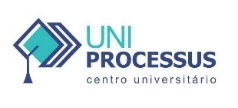 CENTRO UNIVERSITÁRIO PROCESSUSPrática ExtensionistaRELATÓRIO FINAL (1º/2024)CURSOS: Administração Pública/Gestão Pública/Ciências Contábeis/Gestão FinanceiraTÍTULO DO PROJETO/AÇÃO: Criação e implantação de um Código de Conduta na Escola Nacional de Acupuntura – ENACPERÍODO DE EXECUÇÃO: De março a junho de 2024Data Início: 18/03/2024                                                   Data Término: 04/06/2024EQUIPE: Nome completo	                                      Curso/matrícula Ana Caroline de Araújo Freire			Ciências Contábeis/241250000005Andrea Pinheiro de Barros				Administração Pública/2312470000009Breno Gomes da Silva					Administração Pública /2112500000035 Célia Madalena Souza da Silva			Ciências Contábeis /2322500000032Layssa Bruna de Araújo Gonçalves			Ciências Contábeis/2122500000014Raiana Carvalho dos Santos				Ciências Contábeis/2312500000023Yuri Ramiro da Silva					Administração Pública/2322470000002PROFESSOR (A) ARTICULADOR/ORIENTADOR (A): Victor Rabelo BritoINSTITUIÇÃO PARCEIRA:Escola Nacional de Acupuntura – ENAC, localizada na SHCS 506 Bloco A Via W3 Sul, 33 Asa Sul Brasília/DFPÚBLICO-ALVO:Funcionários, Colaboradores e Alunos da ENACRESUMO: Criação e Implantação de um Código de Conduta da Escola Nacional de Acupuntura – ENAC, a fim de ser utilizado como instrumento para dar mais segurança diante de situações de conflito.RESULTADOS ESPERADOS: Além da melhoria da eficácia e eficiência do Compliance na ENAC, a implementação do Código de Conduta não apenas melhorou a qualidade do trabalho, mas também consolidou a cultura organizacional ética e transparente já desenvolvida na Escola. Expectativa dos alunos - que o Código de Conduta possa servir de guia a todos que fazem parte alguma forma da ENAC, sobre a forma correta de agir; melhorar o relacionamento e o clima organizacional; elevar qualidade dos serviços oferecidos de formação e dos atendimentos no ambulatório; atrair, encantar e reter todos os envolvidos com as condutas éticas. Expectativa da Direção da ENAC - as perguntas foram respondidas pelo Diretor/Proprietário da ENAC, Sr. Homero Lima, conforme segue: 1. “Sobre as expectativas, são as melhores possíveis, estamos visando uma formatação da Escola com os melhores preceitos administrativo e de gestão possíveis, por isso o auxílio da Faculdade é tão importante”. 2. O que ele esperava como com a elaboração do código de conduta? “A real possibilidade de termos parâmetro de postura claros para que todos aqueles que de uma maneira ou outra que tenham contato com a ENAC, saibam a forma comportamental, os limites da ética e legislação afeta que possam ou não atuar. O relacionamento humano na prestação de serviços em uma escola e na área de medicina têm que ficar claro a todos os atores que dela participam”. 3. Dificuldades que acha que encontrará com a implantação do código de conduta? “Muito provavelmente a mudança de postura de alguns colaboradores e/ou clientes. Será necessário, sempre, como rotina o exercício da postura identificada no Código, a melhoria e alteração em alguns costumes e manter vivo e visível a existência do Código”. 4. Qual foi a perspectiva dele (ENAC) em relação a parceria com os alunos do UniProcessus? “Entendendo que seria a opinião da ENAC. Tínhamos as melhores expectativas sobre o grupo diante da nossa primeira reunião, que se mostrou bastante efusiva e agradável. Várias propostas, possibilidades de trabalho e serviços brotaram das conversas e contatos e mesmos aquelas que não se transformaram, ainda, em material para evolução da ENAC, aguardamos novos grupos e/ou equipes, com novas ideias ou propostas para atuarmos na melhoria da Escola. A integração da Academia (teoria) com a Empresa (prática) sempre nos fará evoluir e nos destacar no mercado”.QUANTIDADE DE BENEFICIÁRIOS (ESTIMATIVA):Todos os funcionários, colaboradores e alunos da instituição. Sendo 4 funcionários, 20 colaboradores e 86 alunos matriculados até o primeiro semestre de 2024, totalizando 110 pessoas.OBSERVAÇÕES:A proposta inicial de apresentação que seria realizada nas dependências da ENAC para todos os envolvidos, foi alterada devido a sugestão do Diretor Presidente da Escola que se dispôs a se deslocar até o Campus II da UniProcessus para a solenidade de entrega do Código de Conduta. ANEXOS AO RELATÓRIO:Material educativo: Folder educativo/Quadro de visita/ Poster/Banner/vídeos/artigos/outrosDescrever qual(is): 1. Projeto de Extensão; 2. Quadro Resumo - visita à ENAC; 3. Quadro Resumo - aplicação e resultado do questionário sobre a percepção do Código de Conduta; 4. Apresentação completa sobre o Código de Conduta a ser utilizada pela ENAC para divulgação; 5. Apresentação sobre o Projeto e o Código de Conduta para a Direção da ENAC, realizada no Campus II do UniProcessus; 6. Código de Conduta da ENAC; 7. Quadro Resumo entrega Código de Conduta para o Diretor Presidente da ENAC.__________________________________________Professor (a) articulador/orientador (a)__________________________________________Coordenador (a) de Curso__________________________________________Coordenador (a) de Extensão